ТОРГОВО-ПРОМЫШЛЕННАЯ ПАЛАТА РОСТОВСКОЙ ОБЛАСТИ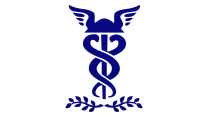 ЗАЯВКА НА УЧАСТИЕв обучении от ТПП Ростовской области:«Стань LADY007.ru - создай прибыльный бизнес с нуля»Заполняя анкету, я даю свое согласие на обработку моих персональных данных, в соответствии с Федеральным законом от 27.07.2006 года №152-ФЗ «О персональных данных».подпись участникаЗаполненную регистрационную форму необходимо направить в орготдел ТПП Ростовской области по электронной почте: org@tppro.ru или по факсу: (863) 200-25-09Контактные телефоны: (863) 268-76-24, 268-76-25Информация о мероприятии доступна на сайте:www.tppro.ruФИО участникаМесто работы и должностьАдрес организацииКонтактный телефон, электронный адресЯвляетесь ли Вы представителем организации-члена ТПП Ростовской области?Являетесь ли Вы представителем регионального отделения«Женщины бизнеса»?